УВАЖАЕМЫЕ ТУРИСТЫ!Благодарим Вас за то, что Вы воспользовались услугами туроператора Join UP! Пожалуйста, внимательно ознакомьтесь с содержанием этой памяткиТурция (Анталья) (Даты тура) (Дата выезда) - вылет из ___город  в _____ рейсом ______авиакомпании__. Регистрация  на рейс в аэропорту ____города ____терминал ___ начинается  за 3  часа до вылета, заканчивается регистрация за 40 мин. В ДЕНЬ ВЫЛЕТАЕсли вы несвоевременно прибудете на регистрацию, авиакомпания вправе не принять вас на борт самолета.До выезда в аэропорт проверьте, пожалуйста, необходимые документы: загранпаспорт, авиабилет, ваучер и страховку. Если Вы путешествуете с детьми, Вам необходимо иметь при себе оригинал свидетельства о рождении ребенка и оригинал нотариально заверенного разрешения на вывоз ребенка, в случае, если ребенок едет с одним из родителей либо без сопровождения взрослых.Вы самостоятельно проходите регистрацию на рейс и паспортный контроль.  При регистрации на рейс необходимо предъявить загранпаспорт, авиабилет. На стойке регистрации авиакомпания выдаст Вам посадочные талоны с указанием номеров мест в самолете. Ваши авиабилеты выписаны в оба конца. Просьба сохранять их до конца поездки. При перелете будьте аккуратны: злоупотребление спиртными напитками может привести к отказу авиакомпаний посадить Вас на борт самолета.Таможенный контроль. Согласно действующего на сегодняшний день Законодательства Украины вывоз наличной валюты за пределы Украины разрешен в размере до 10 000 евро на каждого из туристов или эквивалент этой суммы в другой иностранной валюте. Рекомендуем также задекларировать при вылете из Украины все ценные предметы, принадлежащие Вам (золотые украшения, драгоценности, дорогую фото – видео аппаратуру).Ваш багаж регистрируется до конечного пункта, поэтому при пересадках в промежуточных аэропортах с Вами будет только ручная кладь. Максимальное количество мест багажа - 1 регистрируемый багаж не более 23кг + ручная кладь не более 5кг. Прибытие в аэропорт ________в ___________.По прилету в Анталью Вы проходите к стойке PASSPORT CONTROL. Необходимые документы: заграничный паспорт и туристический ваучер.В паспорт ставится штамп о въезде на 90 дней бесплатно. Если срок пребывания в стране превышает 2 месяца, по истечении 60 дней нужно сделать выезд/въезд, тем самым автоматически продлив пребывание в стране на 1 месяц.После прохождения паспортного контроля не забудьте получить Ваш багаж на ленточном транспортере, рядом с которым на электронном табло будет указан номер Вашего рейса. У выхода из здания аэропорта Вам необходимо пройти к стойкам Join UP!, либо к представителю с табличкой Join UP!. Вам подскажут и проведут к автобусу для предоставления трансфера в отель. Во время трансфера из аэропорта в гостиницу внимательно прослушайте информацию, которую расскажет Вам представитель компании Join UP!Инфовстреча. Во время трансфера из аэропорта в отель сопровождающий гид объявит время информационной встречи с представителем Join UP! в отеле. На встречу необходимо приходить вовремя и иметь при себе туристический ваучер. На данной встрече представитель объяснит особенности концепции отеля, ответит на вопросы, а также расскажет, где и когда проверять информацию об обратном трансфере и вылете.Подробную информацию об экскурсионных программах Вы сможете получить на информационной встрече. Компании Join UP! и greeta не несут ответственности за экскурсии, организованные третьими лицами.Прибытие в отель. По приезду в отель для заселения предъявите на рецепции свой паспорт и ваучер. Время регистрации (check in time) – c 14:00. Также рекомендуем взять визитную карточку отеля, с помощью которой вы легко вернетесь в гостиницу из любой части курорта.Страхование. Если во время Вашего отдыха с Вами произошел страховой случай, то Вам необходимо зафиксировать его, позвонив по номеру, указанному в страховом полисе. При наличии страхового полиса обслуживание производится бесплатно или с последующей компенсацией расходов согласно страховому полису. Просим обратить Ваше внимание, что данный звонок необходимо сделать не позднее 24 часов с момента наступления страхового случая!ОБРАТНЫЙ ВЫЛЕТ(Дата обратного выезда) Трансфер в аэропорт г_____. Вылет из а\п в _____ рейсом _____ авиакомпании ____. Прибытие в город ________. За один день до Вашего обратного вылета (после 18:00), Вы можете проверить информацию об обратном вылете и трансфере в аэропорт. Информация будет размещена на рецепции отеля либо на информационном стенде. Вам необходимо будет находиться в указанное время на рецепции отеля. 
ВНИМАНИЕ: Вам надо помнить, что check-out (официальное время, когда Вам необходимо освободить номер) – 12:00. За 10-20 минут до назначенного времени желательно спуститься с вещами в холл. У стойки администрации Вы должны будете оплатить все счета за дополнительные напитки, минибар, телефонные переговоры и т.п. и сдать ключ от номера. Обязательно проверьте, не забыли ли Вы взять вещи из Вашего сейфа и паспорт на рецепции.Регистрация на рейсы в аэропорту начинается за 2 часа до вылета и заканчивается за 40 минут. Если Вы решили поехать в аэропорт самостоятельно, обязательно укажите водителю аэропорт и терминал, из которого производится Ваш рейс, обязательно предупредите отельного гида. Просим Вас выезжать в аэропорт заблаговременно.Убедительно просим Вас сообщить представителю компанииgreeta о любых изменениях:1. отказ от транспорта; 2. перенос даты вылета; 3. изменение номера комнаты; 4. изменение рейса. 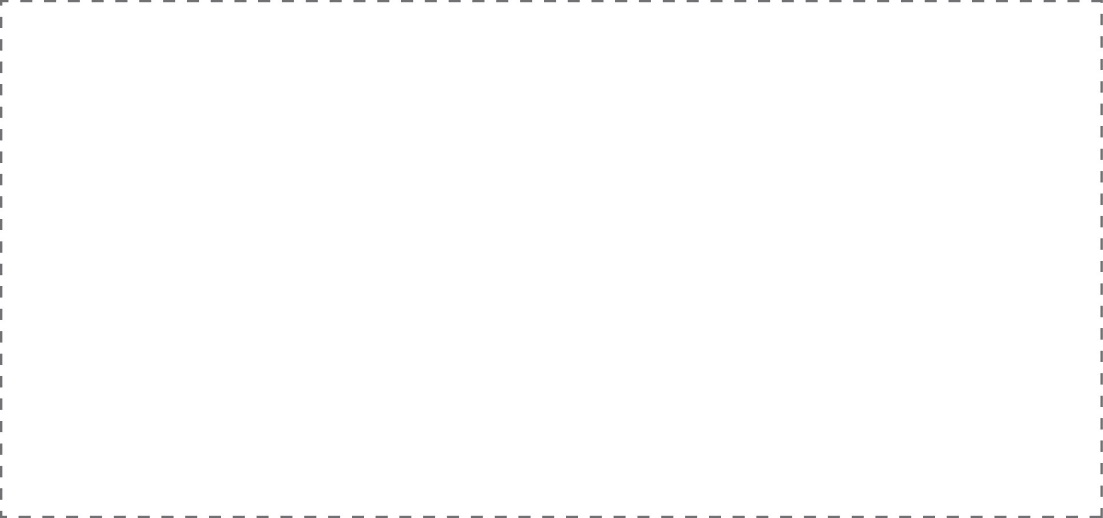 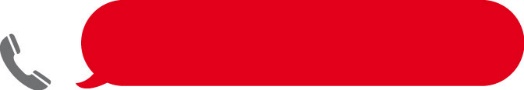   К       КОНТАКТНЫЕ ДАННЫЕ• Горячая телефонная линия компании Join UP! в Украине +38 (067) 65 65 925 только для экстренной связи.График работы: Пн по Пт: 20:00 – 09:00, Сб: 16:00 – 24:00, Вс: 24 часа• Посольство Украины в Турции (Анкара):+90 (312) 439 99 73, 440 68 15
E-mail: emb_tr@mfa.gov.ua, ukremb@turksatkablo.net
www.ukrembtr.com, www.mfa.gov.ua/turkey/• Горячая линия для обращения туристов в Турции (24 часа): +90 (533) 918 04 44• GREETA TURKEY TURIZM TAS.SAN. ve
TIC.LTD.STI, 
Antalya: +90 (242) 324 01 91
Istanbul: +90(212) 570 57 07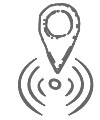 Уважаемые туристы! Напоминаем Вам, что все формальности, связанные с переносом, изменением времени вылета, отменой рейса и утерей багажа – это зона ответственности авиакомпании. Поэтому, если у вас возникли вопросы, касательно этих пунктов, просим решать сразу с представителями авиакомпании. Желаем Вам счастливого и яркого путешествия!Номера стоек В аэропорту Анталии:Терминал 1 (T1) – стойки 63-64                                                                                                                                   Терминал 2 (T2) - стойки 67-68В аэропорту Бодрума:

Стойка №8 В аэропорту Даламана:

Стойка №32